MEMBERSHIP CONTRACT		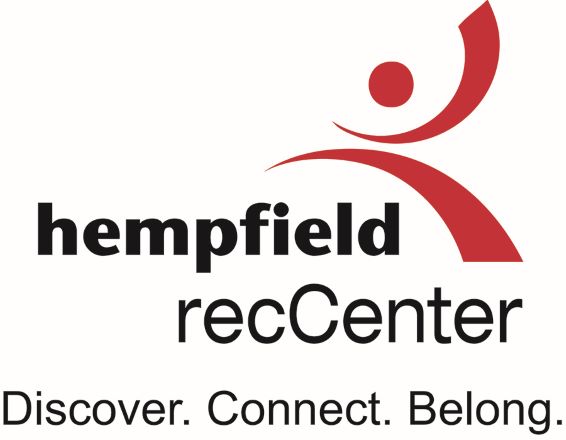 By signing below, you hereby acknowledge the following:TERM: Your membership is for a minimum of 12 months.  Each billing cycle begins on the first of the month.  At the end of 12 months, your EFT membership will automatically convert to a month-to month membership unless you terminate your membership in accordance with this membership agreement.  Upon completion of initial term, monthly fees are subject to rate increases. This will be communicated via email no later than 60 days prior to any increase taking affect. Annual, paid-in-full memberships will receive a renewal letter via email with current rates the month prior to expiration of the existing agreement. These do not automatically renew. In order to avoid the activation fee you must renew in person within 30 days of expiration to avoid an activation fee.PAYMENT. A prorated membership fee for the first month of your annual EFT membership and any applicable activation fees are due at the time of purchase.  The monthly fee for subsequent months will be charged to your account on the third of each month.  If paying your annual membership up front, full payment is due immediately.  Membership fees are nonrefundable and nontransferable.MEMBERSHIP FEE. The monthly fee for the initial 12-month membership will remain the same. After the initial 12 months, the monthly fee is subject to change. Any changes to the membership fee will be communicated to you in writing 60 days prior to the expiration of the initial 12-month period or 60 days prior to the change outside the initial 12-month term.INSUFFICIENT FUNDS. If payment is missed due to insufficient funds, your membership will be considered delinquent and a $25 administration fee may be charged.  You will be notified of a delinquent account via email and the balance is due immediately upon request.  If your account is not up to date within 2 weeks, your membership will be rendered inactive and will be cancelled if it remains delinquent at the end of the month.  Your membership will be rendered inactive if you close your account or revoke authorization for a withdrawal. All outstanding membership balances will remain on account and must be paid in full prior to purchasing another membership, guest passes or registering for programs.MEMBERSHIP FREEZE.  An annual membership may be frozen a maximum of 3 months during the initial 12-month contract and any year thereafter. Membership freezes for medical reasons, accompanied by a doctor’s note do not incur a fee.  Long-term medical freezes are possible when accompanied by the direct order and prescription of your primary care provider.  To freeze the membership for any other reason will result in a $25 administrative fee to be collected at the time of the request.  All requests to freeze must be done in writing or in person at the Hempfield recCenter. A freeze form must be completed.CANCELLATION and FEES. Memberships are for a minimum of 12 months. After the initial 12-month term, if you choose to cancel your EFT membership it must be done in person at the Hempfield recCenter at least 7 days prior to the end of the month. Cancellation requests made after that time are subject to the upcoming month’s payment. Early cancellation of contract will result in one additional month of payment.I authorize Hempfield recCenter to initiate debit entries from the bank account, debit/credit card attached to my account and if necessary, initiate adjustments to entries done in error.  This authorization shall continue until Hempfield recCenter has received written notification from me.  I agree to pay all membership fees in accordance with this contract.Signature:					Print name:					Date: 
Attach a voided check or last 4 digits of credit/debit card			Amount: $		